Publicado en Marbella el 03/07/2024 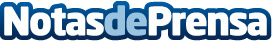 Ovoclinic consolida su liderazgo con el reconocimiento de su eminente ginecólogo en los Premios UCem2024Alejandro González Rodríguez, ginecólogo de Ovoclinic, fue finalista para el Premio UCem2024 al Mejor Proyecto Avanzado gracias a su innovador método para diagnosticar y tratar el síndrome de ovario poliquístico en mujeres mediante inteligencia artificialDatos de contacto:OVOCLINIC MARBELLAOVOCLINIC658131263Nota de prensa publicada en: https://www.notasdeprensa.es/ovoclinic-consolida-su-liderazgo-con-el Categorias: Nacional Medicina Andalucia Premios http://www.notasdeprensa.es